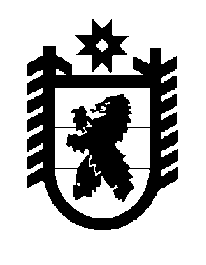 Российская Федерация Республика Карелия    ПРАВИТЕЛЬСТВО РЕСПУБЛИКИ КАРЕЛИЯПОСТАНОВЛЕНИЕ                                 от  5 сентября 2014 года № 279-Пг. Петрозаводск Об обеспечении временного социально-бытового обустройства лиц, вынужденно покинувших территорию Украины и находящихся в пунктах временного размещения на территории Республики КарелияВ соответствии со статьей 72 Конституции Российской Федерации, статьей 26.3 Федерального закона от 6 октября 1999 года № 184-ФЗ 
«Об общих принципах организации законодательных (представительных) и исполнительных органов государственной власти субъектов Российской Федерации» и в целях защиты прав лиц, вынужденно покинувших территорию Украины и находящихся в пунктах временного размещения на территории Республики Карелия, Правительство Республики Карелия 
п о с т а н о в л я е т:  1. Обеспечить временное социально-бытовое обустройство лиц, вынужденно покинувших территорию Украины и находящихся в пунктах временного размещения на территории Республики Карелия, за счет средств бюджета Республики Карелия и иных межбюджетных трансфертов, предоставляемых бюджету Республики Карелия из федерального бюджета на указанные цели.  2. Определить пункты временного размещения лиц, вынужденно покинувших территорию Украины, на территории Республики Карелия в соответствии с приложением 1 к настоящему постановлению.3. Определить уполномоченным органом по организации временного социально-бытового обустройства лиц, вынужденно покинувших территорию Украины и находящихся в пунктах временного размещения на территории Республики Карелия,  Государственный комитет Республики Карелия по обеспечению жизнедеятельности и безопасности населения (далее – уполномоченный орган).4. Уполномоченному органу:организовать временное социально-бытовое обустройство лиц, вынужденно покинувших территорию Украины и находящихся в пунктах временного размещения на территории Республики Карелия, в том числе размещение, питание, расходы на транспорт из расчета 800 рублей в сутки на человека; обеспечить ведение учета и формирование списка лиц, вынужденно покинувших территорию Украины и находящихся в пунктах временного размещения на территории Республики Карелия, согласно приложению 2 к настоящему постановлению.5. Контроль за исполнением настоящего постановления оставляю за собой. Исполняющий обязанности Главы Республики Карелия                                               О.Ю. ГромовПриложение 1 к постановлению Правительства Республики Карелия от 5 сентября 2014 года № 279-П                           Пункты временного размещения лиц, вынужденно покинувших 
территорию Украины, на территории Республики КарелияПриложение 2к постановлению Правительства Республики Карелия от 5 сентября 2014 года № 279-П                          Список лиц, вынужденно покинувших территорию Украины и находящихся в пунктах временного размещения на территории Республики Карелияпо состоянию на   _____________2014 г.1.Пункт временного размещения Республики Карелия № 1:1.1) г. Петрозаводск, ул. Щорса, д. 7;1.2) г. Петрозаводск, просп. Комсомольский, д. 3;1.3) г. Петрозаводск, ул. Жуковского, д. 32б;1.4) г. Петрозаводск, наб. Гюллинга, д. 13;1.5) Питкярантский район, пос. Салми, ул. Школьная, д. 7;1.6) г. Сегежа, ул. Спиридонова, д. 27;1.7) г. Пудож, ул. Пионерская, д. 69б, лит. А;1.8) г. Питкяранта, ул. Ленина, д. 30а.2.Пункт временного размещения Республики Карелия № 2, г. Кондопога, ул. М. Горького, д. 10.3.Пункт временного размещения Петрозаводского городского округа (по согласованию):3.1)г. Петрозаводск, наб. Гюллинга, д. 5;3.2)г. Петрозаводск, ул. Гоголя, д. 50;3.3)г. Петрозаводск,  ул. Кооперативная, д. 7а;3.4)г. Петрозаводск, ул. Сегежская, д. 2;3.5)г. Петрозаводск, ул. Повенецкая, д. 1, детский оздоровительный 
лагерь «Айно» м. Лососинное.4.Пункт временного размещения Костомукшского городского округа   (по согласованию),  г. Костомукша,  просп. Горняков, д. 2, корп. «А».5.Пункт временного размещения Беломорского муниципального района (по согласованию), г. Беломорск, ул. Ломоносова, д. 24.6.Пункт временного размещения Кемского муниципального района 
(по согласованию),  г. Кемь, ул. Октябрьская, д. 1.7.Пункт временного размещения Кондопожского муниципального района (по согласованию),  г. Кондопога, пл. Ленина, д. 5.8.Пункт временного размещения Лахденпохского муниципального района (по согласованию),  г. Лахденпохья, ул. Ленина, д. 2.9.Пункт временного размещения Лоухского муниципального района (по согласованию),  пгт Лоухи, ул. Октябрьская, д. 18.10.Пункт временного размещения Медвежьегорского муниципального района (по согласованию), г. Медвежьегорск, ул. Дзержинского, д. 2.11.Пункт временного размещения Олонецкого муниципального района (по согласованию),  г. Олонец, ул. Володарского, д. 23б.   12.Пункт временного размещения Прионежского муниципального района (по согласованию), с. Деревянное, ул. Пионерская, д. 25.13.Пункт временного размещения Пряжинского муниципального района (по согласованию), пгт Пряжа, ул. Петрозаводская, д. 16.14.Пункт временного размещения Пудожского муниципального района (по согласованию), Пудожский район, дер. Авдеево, д. 8.15.Пункт временного размещения Сортавальского муниципального района (по согласованию), г. Сортавала, ул. Фабричная, д. 11.16.Пункт временного размещения Суоярвского муниципального района (по согласованию), г. Суоярви, ул. Шельшакова, д. 1.__________________№  п/пФамилия, имя, отчество лиц, вынужденно покинувших территорию Украины и находящихся в пунктах временного размещения на территории Республики КарелияДокумент, удостоверяющий личность (серия, номер)Дата размещения в пункте временного размещенияДата размещения в пункте временного размещенияФактическая продолжительность пребывания лиц в пунктах временного размещения, днейФактическая продолжительность пребывания лиц в пунктах временного размещения, днейСумма затрат, финансирование которых предполагается за счет средств иного межбюджетного трансферта, предоставляемого субъекту Российской Федерации за счет средств федерального бюджета (гр. 5 х 800 рублей), 
тыс. рублейСумма затрат, финансирование которых предполагается за счет средств иного межбюджетного трансферта, предоставляемого субъекту Российской Федерации за счет средств федерального бюджета (гр. 5 х 800 рублей), 
тыс. рублейСумма затрат, финансирование которых предполагается за счет средств иного межбюджетного трансферта, предоставляемого субъекту Российской Федерации за счет средств федерального бюджета (гр. 5 х 800 рублей), 
тыс. рублейСумма затрат, финансирование которых предполагается за счет средств иного межбюджетного трансферта, предоставляемого субъекту Российской Федерации за счет средств федерального бюджета (гр. 5 х 800 рублей), 
тыс. рублей123445566661.2.…ИТОГОХХХРуководитель уполномоченного органа по организации временного социально-бытового обустройства лиц, вынужденно покинувших территорию Украины и находящихся в пунктах временного размещения на территории Республики КарелияРуководитель уполномоченного органа по организации временного социально-бытового обустройства лиц, вынужденно покинувших территорию Украины и находящихся в пунктах временного размещения на территории Республики КарелияРуководитель уполномоченного органа по организации временного социально-бытового обустройства лиц, вынужденно покинувших территорию Украины и находящихся в пунктах временного размещения на территории Республики КарелияРуководитель уполномоченного органа по организации временного социально-бытового обустройства лиц, вынужденно покинувших территорию Украины и находящихся в пунктах временного размещения на территории Республики Карелия (подпись)М.П.   (подпись)М.П.  (Ф.И.О.)